Publicado en Tomelloso el 03/04/2018 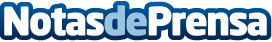 Selenne ERP: un software de planificación empresarial especializadoCuando una empresa busca un ERP tiene que identificar soluciones específicas y especializadas en su sectorDatos de contacto:Eduardo Sanchezinfo@synerplus.es926093015Nota de prensa publicada en: https://www.notasdeprensa.es/selenne-erp-un-software-de-planificacion Categorias: Software Recursos humanos Otras Industrias http://www.notasdeprensa.es